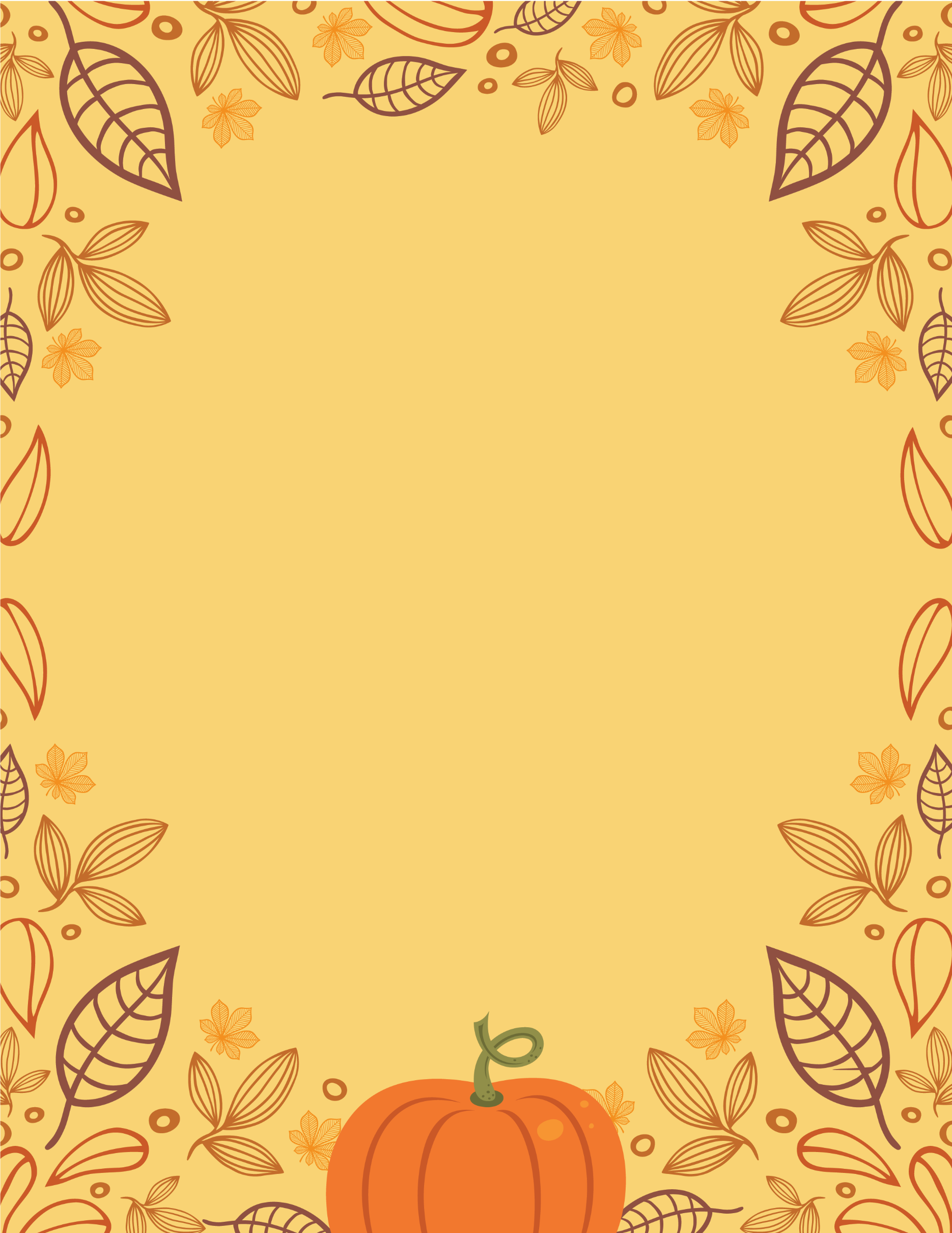                      TØY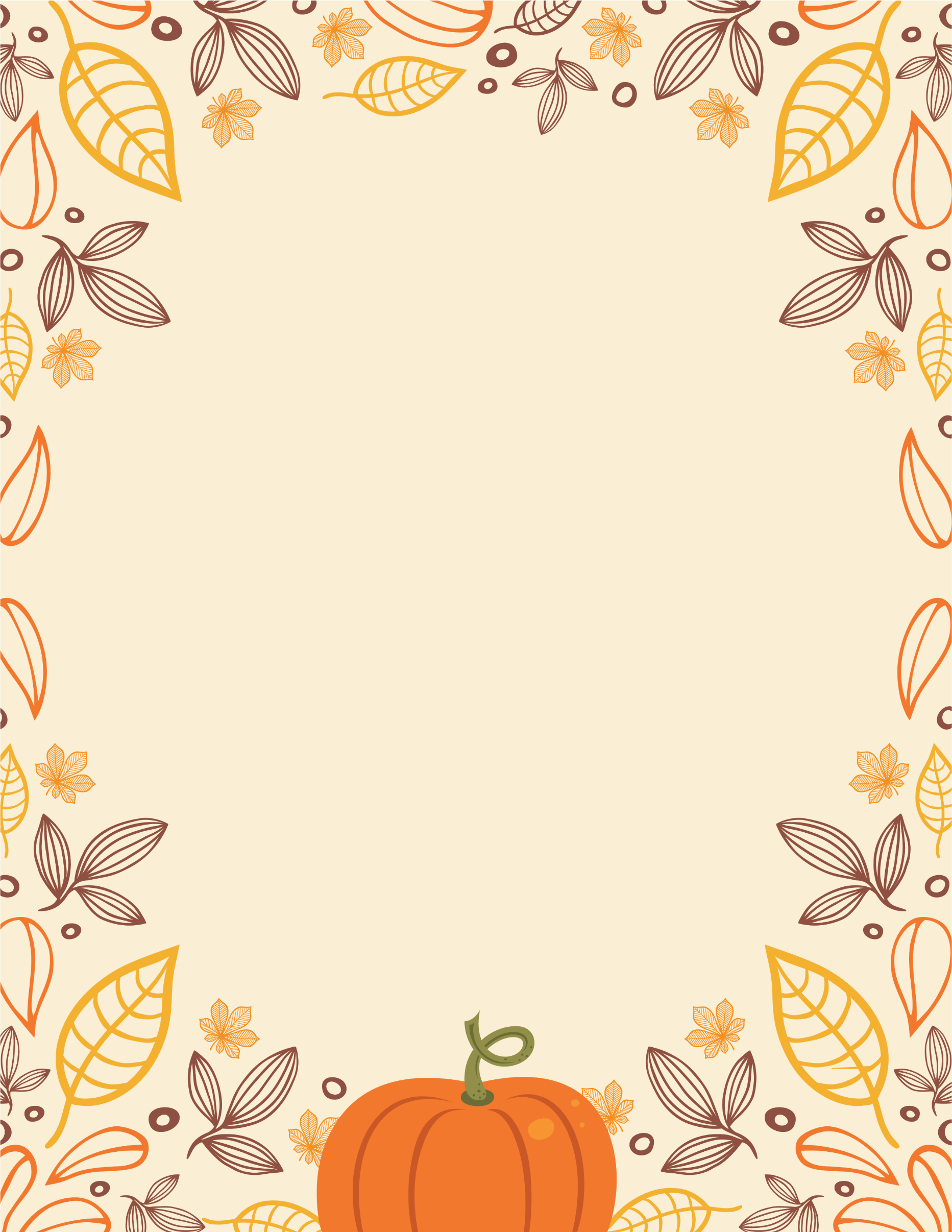                Nå er vi akkurat inne i et værskifte hvor den ene dagen kan være kjempe                fint og varmt, mens neste dag er iskald vind. Fint hvis dere kan ha en                 fleece eller ull genser liggende på hyllen. Det er godt å lunt å ha under                 regntøy.                Vi er ofte tom for skiftetøy til barnet, så en god huskeregel er hvis dere                tar hjem en pose med skift, ta med nytt dagen etter.                Vi blir fort våte ute i regnet, selv om vi har regntøy.                Hva trenger barnet;Fleece eller ull.Støvler/goretex sko.Gode skoLue/ pannebånd.Regntøy og vårdress.Sjekk størrelsen på sko, de vokser fort i beina.PERSONALMaiken – pedleder 100%  (tar profesjonsveiledning utdanning) er borte noen dager i måneden.Cathrin – pedleder  80% ( fri hver onsdag).Astri- pedagogisk medarbeider 80% (fri hver mandag).Silje- pedagogisk medarbeider 20% ( jobber hver mandag).Noemi- barne- og ungdomsarbeider 100%Camilla- pedagogisk medarbeider 100% ( tar barnehagelærerstudiet) borte noen dager i måneden.Vi er godt i gang med tilvenningen og det går over all forventning. Litt gråt i leveringssituasjonen men den går fort over. De eksisternede trollungene har tatt godt i mot de nye og de har allerede begynt å gi hverandre klemmer.De blir fort trøtte da der er mye nytt de skal forholde seg til. De er mye som skjer i løpet av en barnehagehverdag. Ha en nydelig høst !PS! Vi vil etter hvert legge ut bilde av barna på vår passsordbelagte side.Passord: 22Trollungene23Klemmer i fleng fra store og små Trollunger.